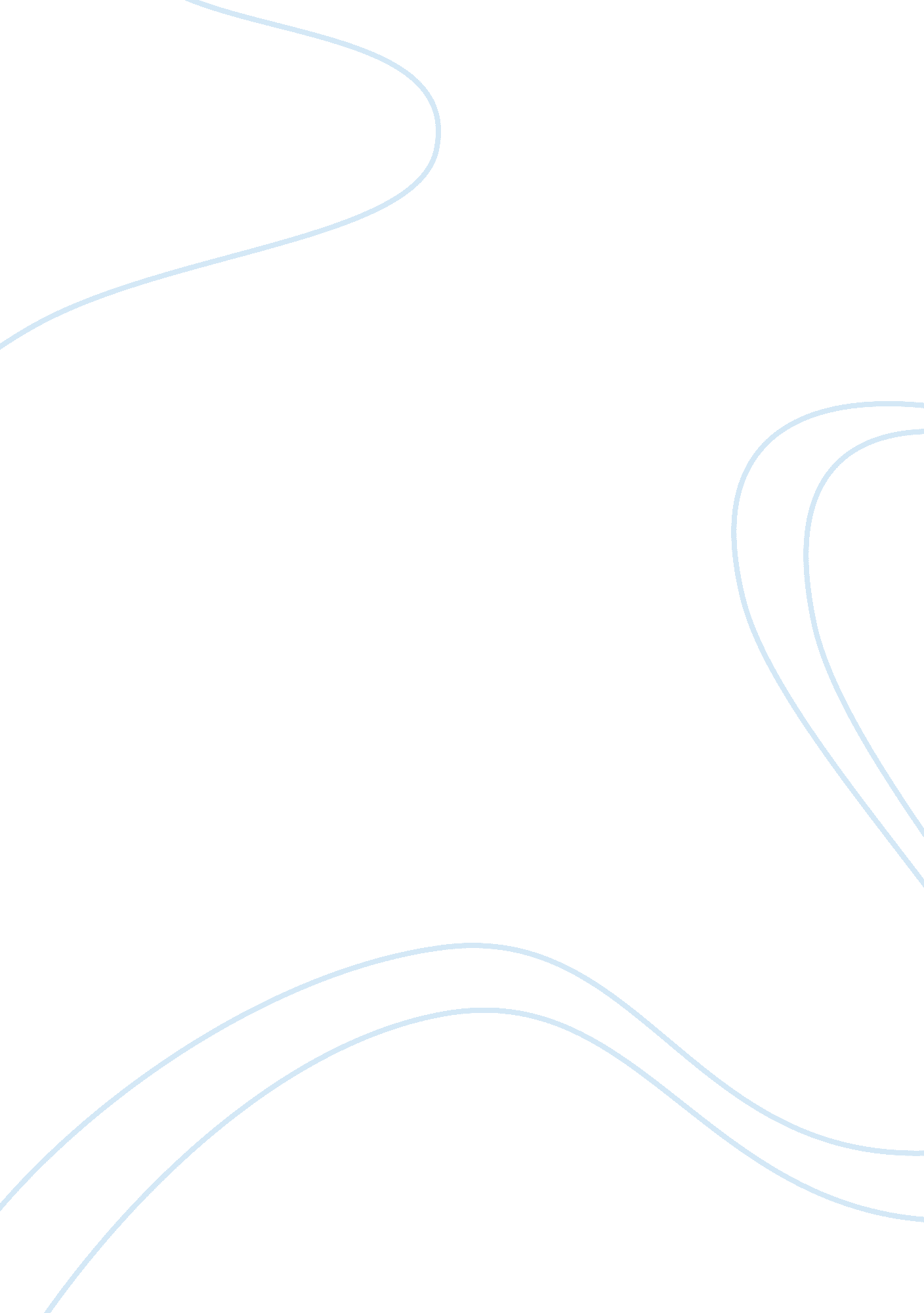 This to sleep. they are then injected capital for certain crimes such as murder. ...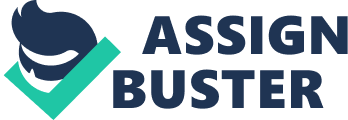 This day in age murderers actions are getting more and more incomprehensive. They are no longer just committing murder: they are torturing, mutilating, andengaging in grossly inappropriate acts against fellow human beings. Behaviorssuch as this will continue if nothing is done to stop them. The death penalty isa humane way to punish the convicted and deter these gruesome acts. Early as1930, we can find the first recorded execution. Between the times of 1930 to1967 there was a recorded number of 3, 859 people executed. The following nineyears would bring victory for those against capital punishment, there was noexecutions done in this time frame. These now strictly signify, death. Capital punishment has been a form of disciplining since 1750 B. C., when it was part of thecode of Hammarabi. The bible itself, also prescribes death as a penalty for any of thirty crimes committed. The crimes ranged from any between murder and fornication. In the 18th century more than two hundred capital crimes were recognized, and as a result over onethousand people a year were faced with the sentence of death. Now at modern time, the death penalty, has been rekindled. Although, it is not as barbaric as it was. Now the law only allows itself the use certain types of disciplining. In the early 18th and 19th century the death penalty was inflicted in many ways. Some wayswere, crucifixion, boiling in oil, drawing and quartering, impalement, beheading, burning alive, crushing, tearingasunder, stoning and drowning. In the late 19th century the types of punishments were limited and only a few of them remained permissible by law. In the 19th centurycapital punishment was to only be inflicted by the followingmethods: hanging, electrocution, the gas chamber, firing squad and lethal injection. The opinions brought upon us stating that the death penalty is a very strong deterrent against crime holdsallot of water. It is a proven statistical fact that states thathave reinstated and now enforce the death penalty showno difference in their crime and murder rate. In some cases, states that do impose the death penalty have a higher crime rate than the states that do not impose this disciplinaryaction. Whosoever shed mans blood, by man shall his blood be shed(Genesis 9: 6). With this statement fromGenesis, some people could almost feel as if they are doing something religious. In the use of the death penaltythe concern of executing the innocent remains abroad. The death penalty has also been known for being used in unfair ways. For instance, women are rarely sentenced to death, although twenty percent of homicides are committed by women. Also, an inappropriate number of non-whiteshave been executed. In the 20th century, when the death penalty was used for rape, no white men were executedfor raping a non-white women whereas most black offenderswho raped white women were executed. As a person against capital punishment, I feel more thought should be placed on a matter that involves taking someones life. In my mind and the mind of many others the death penalty will always remain defined as disciplinaryexecution. Category: English 